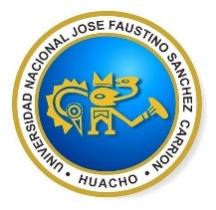 UNIVERSIDAD NACIONAL JOSÈ FAUSTINO SÀNCHEZ CARRIÒNFacultad de Derecho y Ciencias PolíticasEscuela Académico Profesional de Derecho SÍLABO DERECHO INTERNACION PRIVADODATOS GENERALES: Ciclo Académico  	 	          : 	IX CICLO - A.Código 	 	 	 	:  	33502. Plan	 	 	 	 	:  	3. Área Curricular			:	Formación Profesional General.E.A.P 	 	 	 	:  	Derecho. Pre requisito  	 	 	:  	Derecho Civil VII.Semestre Académico 	 	:  	2018-I. Horas				:	04. Teoría				:	02. Practica				:	02.Créditos 	 	 	 	:  	03 Docente		  		:	Mg. Leonid Ronald Mendoza Huerta.Correo Electrónico			:	lenny773@hotmail.com /938254175	 SUMILLA:El propósito de esta asignatura es brindar los fundamentos teóricos y su aplicación práctica para la solución de las cuestiones surgidas en una relación jurídica de Derecho Internacional Privado. Entrena al participantes en los diversos aspectos propios del Derecho Internacional Privado, a partir del derecho formal de la asignación como son la legislación aplicable, incluyendo conceptos, contenidos, relaciones, fuentes y sistemas doctrinales del Derecho Internacional Privado y solución de conflictos de leyes. Derecho sustantivo supranacional y nacional y competencia jurisdiccional, Derecho Civil Internacional, Derecho Procesal Internacional y Nacional, Derecho Internacional Privado Penal, Nacional, condición de los extranjeros y otros aspectos generales.COMPETENCIA  Analiza el ordenamiento jurídico internacional, en tanto conjunto de normas e instituciones que regulan a la Sociedad Internacional, incidiendo en sus características y notas singulares frente a los Derechos internos. Asimismo, identifica las controversias privadas internaciones con una actitud crítica.CAPACIDADES Conoce, interpreta y aplica correctamente las normas técnicas y las normas jurídicas que regulan el Derecho Internacional Privado.Interpreta las condiciones generales, particulares y especiales del Derecho Internacional Privado, aplicando correctamente la terminología propia de la materia.Conoce y maneja conceptos jurídicos y teorías actualizadas en el campo del Derecho Internacional Privado y la Ciencia Política, para la solución de controversias con equidad y justicia.PROGRAMACIÓN DE CONTENIDOS       UNIDAD I: INTRODUCCIÓN AL DERECHO INTERNACIONAL PRIVADO       UNIDAD 2: DISPOSICIONES GENERALES Y LA LEY APLICABLEUNIDAD 3: COMPETENCIA JURISDICCIONAL Y LEY APLICABLEUNIDAD 4: RECONOCIMIENTO Y EJECUCIÓN DE SENTENCIAS Y FALLOS EXTRANJEROS ARBITRALESMETODOLOGÍATeniendo en consideración que los métodos de enseñanza determinan el tipo de acto de los docentes y estudiantes en función de los objetivos y del contenido del proceso de instrucción, se aplicarán los siguientes métodos pedagógicos en la conducción de la asignatura: 1. Método expositivo. En forma restringida a fin de procurar la participación activa de los estudiantes. 2. Método de elaboración conjunta. Consistente en el planteamiento de problemas, formulación de interrogantes y construcción progresiva con el aporte de las respuestas de los estudiantes y los conocimientos de los docentes.Asimismo, se emplearán los métodos de exposición problemática, el método basado en problemas y el método investigativo. De otro lado, se emplearán procedimientos inductivos, como la observación, la abstracción y la generalización. Igualmente, procedimientos deductivos, como la generalización, actividades de aplicación, y también, procedimientos analíticos y sintéticos (entre los últimos: resumen, síntesis y definición).MEDIOS Y MATERIALES EDUCATIVOSLos medios y materiales educativos coadyuvan a la construcción de los aprendizajes, dado que estimulan los procesos cognoscitivos y la interiorización de los contenidos, facilitando el logro de la competencia y el desarrollo de las capacidades. Por tales razones, se ha considerado a los siguientes medios y materiales educativos como necesarios e imprescindibles para el reforzamiento de los procedimientos didácticos y la facilitación del logro de los aprendizajes previsto en la asignatura, en concordancia con el enfoque educativo por competencias: Materiales impresos: separatas, texto básico, guías prácticas, hojas de actividad, etc.Materiales audiovisuales: se emplearán presentaciones fílmicas, multimedia y otros. EVALUACIÓN Para la evaluación de la parte teórica – practica se emplearán los siguientes procedimientos e instrumentos:Evaluación escrita con: Prueba escrita, individuales o grupales, práctica de laboratorio o práctica calificada de aula.Evaluación oral con: Pruebas Orales Exposiciones, discusiones y demostraciones.  Para la evaluación mediante trabajos académicos de acuerdo la naturaleza de cada asignatura y/o aplicativos se podrán emplear los siguientes procedimientos e instrumentos.Practicas calificada con guía de observación e informe.Trabajos monográficos,Trabajos de campo con guía de observación e informe.Viaje de estudio con guía de estudios e informe.Solución de casos y problemas.Desarrollo de proyectos productivos de servicio o de innovación.Otros trabajos académicos. La evaluación para los currículos por competencia, será de cuatro módulos de competencias profesionales a más (artículo 58° del estatuto vigente, Art. 28 de RGA-2016).La evaluación será permanente e integral, que comprende la participación en clases, evaluación parcial y trabajos académicos. La calificación será vigesimal de 0 a 20, siendo la nota mínima aprobatoria 11. La ponderación de las notas se efectuará del modo siguiente: Siendo el promedio final (PF), el promedio simple de los promedios ponderados de cada módulo (PM1, PM2, PM3, PM4); calculando de la siguiente manera:PF= PM1 + PM2 + PM3 + PM4 						    4FUENTES DE INFORMACIONBASADRE AYULO, Jorge (2000) Derecho Internacional Privado. Grijley. Lima. DELGADO BARRETO, Cesar (2004) Derecho Internacional Privado. Fondo editorial PUCP. T1DELGADO BARRETO, Cesar (2009) Derecho Internacional Privado. Fondo editorial PUCP. T2.GARCIA CALDERON Manuel (1968) Derecho Internacional Privad. Fondo Programa académico de Derecho UNMSM.MINISTERIOS DE RELACIONES EXTERIORES (1995) Ejecución y reconocimiento de sentencias extranjeras. Lima. Gaceta Jurídica.SIERRALTA RIOS ANIBAL (2004) Contratos de Comercio Internacional. Lima. Fondo editorial PUCP.VALDIVIA CANO, Ramiro (1995) Panorama del Derecho Internacional Privado. Arequipa. Ed. Mundo.M (a). LEONID MENDOZA HUERTADOCENTE SEM.TEMACONTENIDOCONTENIDOCONTENIDOESTRATEGIA METODOLÓGICA SEM.TEMACONCEPTUALPROCEDIMENTALACTITUDINALESTRATEGIA METODOLÓGICA01INTRODUCCIÓN. PROPOSITO. METODO. DENOMINACIONES JURIDICAS DEL DERECHO INTERNACIONAL PRIVADO.Elabora un listado de relaciones jurídicas de relevancia para el Derecho Internacional Privado.Explicación y entrega del sílabo. Evaluación de entrada. Resolución de caso hipotético en Internacional Privado.El alumno demuestra responsabilidad, puntualidad, honestidad y participa en clasesAnálisis de casos02EVOLUCIÓN HISTORICA.POBLACIONES PRIMITIVAS. GRECIA. ROMA. EL SISTEMA FEUDAL. COMERCIO ITALIANO Y LOS ESTATUTARIOS. LOS GLOSADORES Y POST-GLOSADORES.Elabora un esquema de la evolución del Derecho Internacional Privado hasta la época de los post-glosadoresCompara la constitución con el Código CivilEl alumno participa asertivamente con opiniones relacionadas al temaLectura Comprensiva03FUENTES INTERNACIONALES. TRATADOS EN EL DERECHO INTERNACIONAL PRIVADO. TRATADO DE MONTEVIDEO DE 1889. CÓDIGO BUSTAMANTE.Elabora un resumen sobre los tratados. Redacta un texto argumentativo sobre el significado del Código Bustamante.Analiza y discute sobre el cumplimiento del Derecho Internacional Privado.Demuestra interés en el desarrollo de la claseAnálisis crítico sobre cumplimiento en el pago de la indemnización04COSTUMBRE. JURISPRUDENCIA. DOCTRINA. PRINCIPIOS GENERALES DEL DERECHO. PRIMERA PRÁCTICA CALIFICADA.Elabora un esquema diferenciador de las fuentes, costumbre, jurisprudencia y principios generales.Análisis de casos presentados por el docente y los alumnos.Discute y puede discrepar pero con respeto a la opinión del otro.Análisis y diálogo sobre un texto propuesto. SEM.TEMACONTENIDOCONTENIDOCONTENIDOESTRATEGIA METODOLÓGICA SEM.TEMACONCEPTUALPROCEDIMENTALACTITUDINALESTRATEGIA METODOLÓGICA05LIBRO X DEL CÓDIGO CIVIL ORIGEN Y EEVOLUCIÓN. AMBITO DE APLICACIÓN. ESTRUCTURA.Redacta un resumen de la evolución del código civil en lo pertinente al Libro del Derecho InternacionalResolución de problemas hipotéticos sobre Derecho Internacional.Los alumnos demuestran puntualidad y participan en el desarrollo de las clases.Presentación de situaciones problemáticas y posible resolución06LA CALIFICACIÓN. LOS FACTORES DE CONEXIÓN. DEFINICIÓN, TIPOLOGÍA DE MIAJA DE LA MUELA.Elabora un esquema para diferenciar los factores de conexión expuestos en clase.Plantea casos sobre Derecho Internacional.Tolera la crítica u oposición a sus opinionesAnálisis de casos07DOMICILIO INTERNACIONAL SIETE SUPUESTOS NO REGULADOS EN EL LIBRO XLee documentos sobre domicilio internacional.Desarrolla el examenDemuestra honestidad en el desarrollo del examenPrueba objetiva08METODO DE SOLUCIÓN DE CASOS DE DERECHO INTERNACIONAL PRIVADOAplica los pasos del método a casos propuestos en clasePresentación de los trabajos de investigación, con avance mínimo del 50%.El alumno demuestra responsabilidad al presentar su trabajo.Aprendizaje basado en proyectos. Búsqueda de información en base de datos.08EVALUACIÓN PARCIAL IEVALUACIÓN CONCEPTUALResuelve la prueba, aplicando lo aprendido.El alumno demuestra honestidad en el desarrollo del examenPrueba ObjetivaSEM.TEMACONTENIDOCONTENIDOCONTENIDOESTRATEGIA METODOLÓGICASEM.TEMACONCEPTUALPROCEDIMENTALACTITUDINALESTRATEGIA METODOLÓGICA09COMPETENCIA SOBRE PERSONAS NO DOMICILIADAS EN EL PERÚ.SOMETIMIENTO AL TRIBUNAL PERUANO.ACCIONES, RECONVENCIONALES.CAPACIDAD Y ESTADO CIVIL FAMILIAElabora un listado de los casos de componentes sobre no domiciliados en el título III del Libro X del Código Civil.Lee artículos aplicables a los casos tratados en clase.Revisión de la legislación para diferenciar con la competencia.Práctica en la interpretación de los artículos.Los alumnos muestran entusiasmo y responsabilidad para aprender.Es respetuoso en el debate. Reconoce sus propias  limitacionesAprendizaje basado en problemas.Análisis crítico10COMPETENCIA JURISDICCIONAL EXCLUSIVA. ACCIONES REALES SOBRE PREDIOS.COMPETENCIA JURISDICCIONAL NEGATIVA. INMUNIDAD JURISDICCIONAL.PREDIOS SITUADOS EN EL EXTRANJEROIdentifica los casos de competencia jurisdiccional exclusiva en el título III, del libro X del Código Civil.Resolución de casos de competencia jurisdiccional.Analiza la pluralidad de casos sobre competencia.Los alumnos participan activamente a través de lluvias de ideas.Los alumnos participan en el desarrollo de las clases a través de intervenciones orales y  la seguridad en sus  participaciones.Discusión.Aprendizaje experiencial11LEY APLICABLE.DERECHO DE LAS PERSONAS Y DERECHO DE FAMILIA: MATRIMONIO, DIVORCIO, FILIACIÓN.Lee textos seleccionados sobre ley aplicable.Análisis ley aplicable a los casos.Los alumnos respectan las opiniones de sus compañerosAnálisis de casos y resolución de problemas.12LEY APLICABLE. ACTO JURÍDICO. RESPONSABILIAD EXTRACONTRACTUAL Y SUCESIONES.Lee textos seleccionados sobre la ley aplicable.Análisis aplicable a los casos.El alumno valora la importancia de los temas tratados y participa asertivamente.Análisis de casos y resolución de problema asSEM.TEMACONTENIDOCONTENIDOCONTENIDOESTRATEGIA METODOLÓGICASEM.TEMACONCEPTUALPROCEDIMENTALACTITUDINALESTRATEGIA METODOLÓGICA13NORMAS DE RECONOCIMIENTO Y EJECUCIÓN DE SENTENCIAS Y FALLOS ARBITRALES EXTRANJEROSLee textos seleccionados sobre el temaAnálisis de casosLos alumnos respetan las opiniones de sus compañerosAnálisis de casos y resolución de problemas.14EL EXEQUATURLee artículos pertinentes al Libre X del Código CivilResolución de casosEl alumno valora la importancia de los temas tratados y partica asertivamenteExposición y debate15NUEVA TEMÁTICA DEL DERECHO INTERNACIONAL PRIVADO: LOS CONTRATOS INTERNACIONALES Y LA COMPRA Y VENTA INTERNACIONALLee la Convención de Viena sobre los contratos de compra venta internacionalAnálisis de textoLos alumnos demuestran coherencia en sus intervencionesExposición y debate16LA EXTRADICION EN EL DERECHO INTERNACIONAL PRIVADOLectura y análisis del Código de BustamanteAnálisis de textoMuestra seguridad en sus intervenciones.Comparte sus conocimiento con sus compañeros de aulaExposición y debate17EXAMEN FINALEVALUACION CONCEPTUALResuelve la prueba aplicando lo aprendidoEl alumno demuestra honestidad en el desarrollo del examenPrueba objetivaVARIABLEPONDERACIONESINSTRUMENTOSUNIDADES DIDACTICAS DENOMINADAS MODULOSVARIABLEP1INSTRUMENTOSUNIDADES DIDACTICAS DENOMINADAS MODULOSEVALUACIÓN DE CONOCIMIENTO30 %Cuestionario Cuadros de controlEL CICLO ACADÉMICO COMPRENDE 4 MÓDULOSEVALUACIÓN DE PRODUCTO35 %Lista de cotejos Registro de notasEL CICLO ACADÉMICO COMPRENDE 4 MÓDULOSEVALUACIÓN DE DESEMPEÑO35 %Cuestionario Cuadros de control Lista de cotejoEL CICLO ACADÉMICO COMPRENDE 4 MÓDULOS